В Иране пожилую христианку допрашивали в течение десяти дней15 февраля 2019Одной пожилой христианке в Иране, пришлось вынести долгие допросы. Сотрудники спецслужб допрашивали ее в течение десяти дней и  в итоге заставили пойти к исламскому религиозному лидеру для “наставления”.65-летняя Рухсари Камбери – одна из пяти женщин, бывших мусульманок, арестованных из разных христианских общин в Карадже, близ Тегерана. Местонахождение других четырех христианок нам пока неизвестно.Рано утром накануне Рождества в дом Рухсари явились трое сотрудников спецслужб. Они обыскали комнаты и конфисковали мобильные телефоны, Библии и других христианские материалы, а затем задержали и ее для допроса.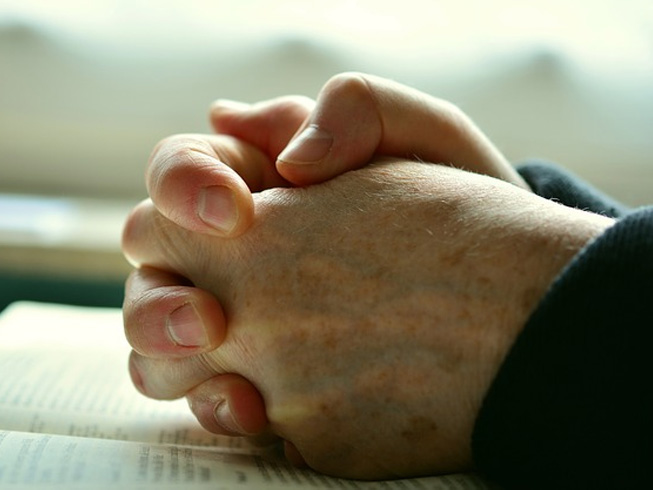 Как сообщают местные источники, “Рухсари допрашивали с утра до вечера десять дней подряд”. В конце концов ее отпустили к мужу и детям - под залог в 30 миллионов туманов (около 470 тысяч рублей).Друзья просят молиться о Рухсари Камбери и четырех других христианках, арестованных в ИранеОна предстала перед прокурором, чтобы ответить на обвинения в “действиях против национальной безопасности” и была направлена к исламскому религиозному лидеру, чтобы тот “наставил” ее и “дал возможность вернуться в ислам”.Друзья Рухсари говорят, что она очень сильно переживает и просит, чтобы братья и сестры во Христе молились за нее и других четырех христианок, которых тоже арестовали, чтобы “Бог помог всем христианам, которых подвергают в Иране арестам и допросам, твердо стоять в вере” и чтобы “те, кто ответственен за такое жестокое обращение с женщинами и нарушение их прав, раскаялись в своих действиях”.Министерство разведки Ирана, исламской республики, особо преследует тех, кто покидает ислам и обращается ко Христу. Такие люди считаются отступниками от ислама и предателями, заслуживающими смерти (для мужчин) и пожизненного лишения свободы и избиений (для женщин), согласно шиитской интерпретации шариата, которой следуют в Иране.